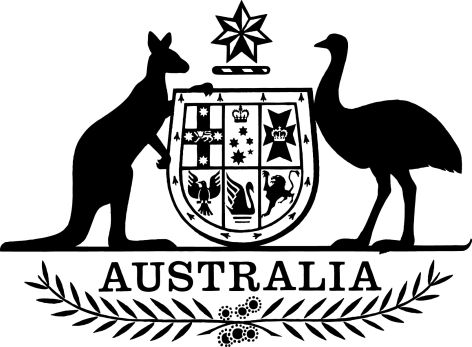 Consumer Data Right (Authorised Deposit-Taking Institutions) Amendment Designation 2022I, Stephen Jones, Assistant Treasurer and Minister for Financial Services, make the following instrument.DatedStephen Jones  [DRAFT ONLY—NOT FOR SIGNATURE]Assistant Treasurer
Minister for Financial Services    Contents1  Name	12  Commencement	13  Authority	14  Schedules	1Schedule 1—Amendments	2Consumer Data Right (Authorised Deposit-Taking Institutions) Designation 2019	21  Name		This instrument is the Consumer Data Right (Authorised Deposit-Taking Institutions) Amendment Designation 2022.2  Commencement	(1)	Each provision of this instrument specified in column 1 of the table commences, or is taken to have commenced, in accordance with column 2 of the table. Any other statement in column 2 has effect according to its terms.Note:	This table relates only to the provisions of this instrument as originally made. It will not be amended to deal with any later amendments of this instrument.	(2)	Any information in column 3 of the table is not part of this instrument. Information may be inserted in this column, or information in it may be edited, in any published version of this instrument.3  Authority                   This instrument is made under subsection 56AC(2) of the Competition and Consumer Act 2010.4  Schedules		Each instrument that is specified in a Schedule to this instrument is amended or repealed as set out in the applicable items in the Schedule concerned, and any other item in a Schedule to this instrument has effect according to its terms.Schedule 1—AmendmentsConsumer Data Right (Authorised Deposit-Taking Institutions) Designation 20191  After subparagraph 4(2)(a)(ii)Insert:	(iia)	letting goods on hire, including on hire-purchase;Commencement informationCommencement informationCommencement informationColumn 1Column 2Column 3ProvisionsCommencementDate/DetailsThe whole of this instrumentThe day after this instrument is registered.